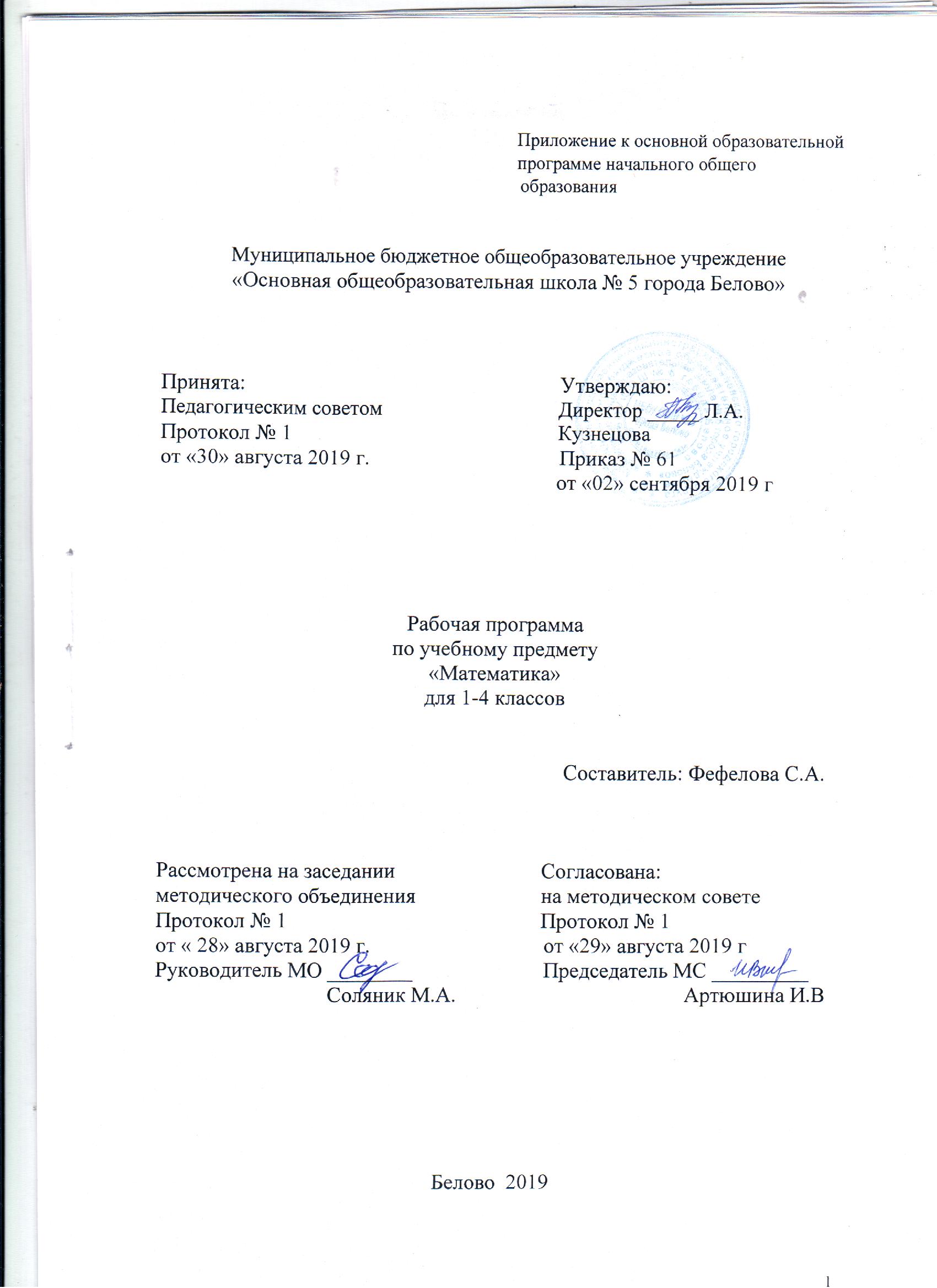 Планируемые результаты освоенияучебного предмета «Математика»Изучение учебного предмета «Математика» на уровне начального общего образования дает возможность достичь определенных планируемых результатов, среди которых выделяют личностные, метапредметные и предметные результаты.Личностные:1) формирование целостного, социально ориентированного взгляда на мир в его органичном единстве и разнообразии природы, народов, культур и религий;2) овладение начальными навыками адаптации в динамично изменяющемся и развивающемся мире;3)   принятие  и освоение  социальной  роли обучающегося,  развитие мотивов учебной деятельности и формирование личностного смысла учения; 4)   развитие  самостоятельности  и  личной  ответственности  за  свои поступки,  в  том  числе  в  информационной  деятельности,  на  основе представлений  о  нравственных  нормах,  социальной  справедливости  исвободе;5)развитие навыков сотрудничества со взрослыми и сверстниками в разных социальных ситуациях, умения не создавать конфликтов и находить выходы из спорных ситуаций;6)формирование установки на безопасный, здоровый образ жизни, наличие мотивации к творческому труду, работе на результат, бережному отношению к материальным и духовным ценностям.Метапредметные:овладение способностью принимать и сохранять цели и задачи учебной деятельности, поиска средств ее осуществления;освоение способов решения проблем творческого и поисковогохарактера;формирование умения планировать, контролировать и оценивать учебные действия в соответствии с поставленной задачей и условиями ее реализации; определять наиболее эффективные способы достижения результата;формирование умения понимать причины успеха/неуспеха учебной деятельности и способности конструктивно действовать даже в ситуациях неуспеха;использование знаково-символических средств представления информации для создания моделей изучаемых объектов и процессов, схем решения учебных и практических задач;активное    использование    речевых    средств    и    средствинформационных и коммуникационных технологий (далее - ИКТ) для решения коммуникативных и познавательных задач;7) использование различных способов поиска (в справочных источниках и открытом учебном информационном пространстве сети Интернет), сбора, обработки, анализа, организации, передачи и интерпретации информации в соответствии с коммуникативными и познавательными задачами и технологиями учебного предмета; в том числе умение вводить текст с помощью клавиатуры, фиксировать (записывать) в цифровой форме измеряемые величины и анализировать изображения, звуки, готовить свое выступление и выступать с аудио-, видео- и графическим сопровождением; соблюдать нормы информационной избирательности, этики и этикета;8) определение общей цели и путей ее достижения; умение договариваться о распределении функций и ролей в совместной деятельности; осуществлять взаимный контроль в совместной деятельности, адекватно оценивать собственное поведение и поведение окружающих;9) овладение начальными сведениями о сущности и особенностях объектов, процессов и явлений действительности (природных, социальных, культурных, технических и др.);10) умение работать в материальной и информационной среде начального общего образования.Предметные:использование начальных математических знаний для описания и объяснения окружающих предметов, явлений, а также оценки их количественных и пространственных отношений;овладение основами логического и алгоритмического мышления, пространственного воображения и математической речи, измерения, пересчета, прикидки и оценки, наглядного представления данных и процессов, записи и выполнения алгоритмов);приобретение начального опыта применения математических знаний для решения учебно-познавательных и учебно - практических задач;умение выполнять устно и письменно арифметические действия с числами и числовыми выражениями, решать задачи, умение действовать в соответствии с алгоритмом и строить простейшие алгоритмы, исследовать, распознавать и изображать геометрические фигуры, работать с таблицами, схемами, графиками и диаграммами, цепочками, совокупностями, представлять, анализировать и интерпретировать данные;приобретение первоначальных представлений о компьютерной грамотности.Содержание учебного предмета «Математика»Числа и величиныСчет предметов. Чтение и запись чисел от нуля до миллиона. Классы и разряды. Представление многозначных чисел в виде суммы разрядных слагаемых. Сравнение и упорядочение чисел, знаки сравнения.Измерение величин; сравнение и упорядочение величин. Единицы массы (грамм, килограмм, центнер, тонна), вместимости (литр), времени (секунда, минута, час). Однородные величины, соотношения между единицами измерения однородных величин. Сравнение и упорядочение однородных величин. Доля величины (половина, треть, четверть, десятая, сотая, тысячная).Арифметические действияСложение, вычитание, умножение и деление. Названия компонентов арифметических действий, знаки действий. Таблица сложения. Таблица умножения. Связь между сложением, вычитанием, умножением и делением. Нахождение неизвестного компонента арифметического действия. Деление с остатком.Числовое выражение. Установление порядка выполнения действий в числовых выражениях со скобками и без скобок. Нахождение значения числового выражения. Использование свойств арифметических действий в вычислениях (перестановка и группировка слагаемых в сумме, множителей в произведении; умножение суммы и разности на число).Алгоритмы письменного сложения, вычитания, умножения и деления многозначных чисел.Способы проверки правильности вычислений (алгоритм, обратное действие, оценка достоверности, прикидки результата, вычисление на калькуляторе).Работа с текстовыми задачамиРешение текстовых задач арифметическим способом. Задачи, содержащие отношения «больше (меньше) на…», «больше (меньше) в…». Зависимости между величинами, характеризующими процессы движения, работы, купли - продажи и др. Скорость, время, путь; объем работы, время, производительность труда; количество товара, его цена и стоимость и др. Планирование хода решения задачи. Представление текста задачи (схема, таблица, диаграмма и другие модели).Задачи на нахождение доли целого и целого по его доле.Пространственные отношения. Геометрические фигурыВзаимное расположение предметов в пространстве и на плоскости (выше—ниже, слева—справа, сверху—снизу, ближе—дальше, между и пр.). Распознавание и изображение геометрических фигур: точка, линия (кривая, прямая), отрезок, ломаная, угол, многоугольник, треугольник, прямоугольник, квадрат, окружность, круг. Использование чертежных инструментов для выполнения построений. Геометрические формы вокружающем мире. Распознавание и называние: куб, шар, параллелепипед, пирамида, цилиндр, конус.Геометрические величиныГеометрические величины и их измерение. Измерение длины отрезка.Единицы длины (мм, см, дм, м, км). Периметр. Вычисление периметра многоугольника.Площадь  геометрической  фигуры.  Единицы  площади  (см2,  дм2,  м2).Точное	и	приближенное	измерение	площади	геометрической	фигуры.Вычисление площади прямоугольника.Работа с информациейСбор и представление информации, связанной со счетом (пересчетом),измерением величин; фиксирование, анализ полученной информации. Построение простейших выражений с помощью логических связок ислов («и»; «не»; «если… то…»; «верно/неверно, что…»; «каждый»; «все»; «некоторые»); истинность утверждений.Составление конечной последовательности (цепочки) предметов, чисел, геометрических фигур и др. по правилу. Составление, запись и выполнение простого алгоритма, плана поиска информации.Чтение и заполнение таблицы. Интерпретация данных таблицы. Чтение столбчатой диаграммы. Создание простейшей информационной модели (схема, таблица, цепочка).Приобретение первоначальных представлений о компьютерной грамотности, выполнение базовых действий. Использование компьютера для поиска и воспроизведения необходимой информации, для решения доступных учебных задач с простыми информационными объектами (текстом, рисунками, таблицами).Тематическое планирование с указанием количества часов, отводимых на освоение каждой темы1 класс4 классСОДЕРЖАНИЕ№ п/пНаименованиеСтр.1.Планируемые результаты освоения учебногопредмета «Математика»32.Содержание учебного предмета «Математика»63.Тематическое планирование с указаниемколичества часов, отводимых на освоение каждой8темы№ п/пТемаКоличествочасов1.Числа и величины282.Арифметические действия483.Работа с текстовыми задачами124.Пространственные отношения. Геометрические24фигуры5.Геометрические величины126.Работа с информацией8Итого136 часа2 класс№ п/пТемаКоличествочасов1.Числа и величины102.Арифметические действия603.Работа с текстовыми задачами284.Пространственные отношения. Геометрические17фигуры5.Геометрические величины126.Работа с информацией9Итого140 часов3 класс№ п/пТемаКоличествочасов1.Числа и величины122.Арифметические действия503.Работа с текстовыми задачами264.Пространственные отношения. Геометрические15фигуры5.Геометрические величины146.Работа с информацией19Итого140 часов№ п/пТемаКоличествочасов1.Числа и величины122.Арифметические действия503.Работа с текстовыми задачами264.Пространственные отношения. Геометрические15фигуры5.Геометрические величины146.Работа с информацией19Итого140 часов